Visitacion Valley Middle School Library 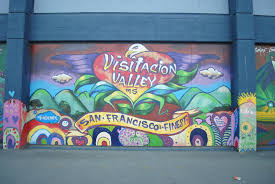 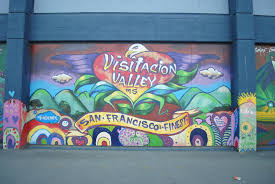 Annual Report May 2015Teacher Librarian:  Callen Taylor Library MissionThe mission of Visitacion Valley Middle School is to inspire readers, encourage tech savvy students, and create a strong sense of community through a variety art, science, and literacy programs:by collection development policies that foster the acquisition of materials that present diverse perspectives and experiences, a variety of interests and reading levels, in numerous languages and with a focus on books to meet the demands of the Common Core;by collaborating with teachers, the Instructional Reform Facilitator and tech leads to create rigorous and engaging curriculum that will instruct students in both information literacy and general literacy;by creating a safe and nurturing environment so all students have a place to go to learn and relax;by developing a variety of library programs that engage students in the arts, science, reading to enchant students and promote a life-long fascination of reading and learning;by constructing a space that incorporates numerous tech tools to encourage and promote critical thinking and decision making skills. Highlights: 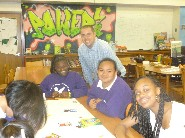 Added over 900 books to the collection, with a focus on Non-Fiction NarrativeAdded many new books to the Chinese and Spanish collection.Increased circulation by 72%Initiated a Summer Reading Program.Cleared 98% of all 8th grader books and textbooksFacilitated Teen Tech WeekImproved website by adding teacher project pages and easier access to databasesCreated areas for students:  a café like setting and lounge.  Hosted four student book clubs, one teacher/staff book club and quarterly Book Talks with the SFPL VV branch librarian.  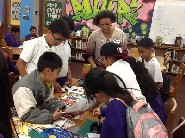 Two Donors Choose Projects were funded to support book clubs.At the end of the year, began a Coding Club and Chess Club to start at the beginning of the year next year.  Librarian2014-2015Expanded the number of books with over 900 books.Collection emphasis:  Nonfiction Narrative Books in both Science and Social Studies.Created a warm and welcoming space with new furniture and art.Initiated a Summer Reading program by working with the ELA teachers and created a website for the project using Lib Guides.Hosted non-fiction book talks in the 6th grade history classes.Created a Literacy team to address issues of literacy, teaching and learning with the goal of making a literacy pd plan for the next school year.  Cleared 98% of all 8th grade books and textbooks: either they turned in the books or paid for them (this does not include the 5-6 students that transferred mid year.  I did get the 6th transfers though.  I did a big push to get all overdue books in and was able to collect about 350 in the last two weeks alone. Goals for 2015-2016Increase the high interest, low level reading booksHave every student check out a book. Work with all teachers to have students check out books for the content areaRoll out the Literacy Plan to teachersHost a family literacy nightUse the Diversity Calendar I made in my SJSU MLIS class for VVMS.  More consistent book clubs for students.  Keep up on check out, return, repeat cycle!Instructional Partner and Teacher2014-2015TL collaborated with 10 teachers on a variety of projects that included using Destiny to write book reviews, how to use Noodletools, reading projects, and social studies research projects.  TLs met with ELA and SS departments regularly to collaborate and support their work.  Initiated a Summer Reading Program with the ELA teachers.  TL modeled lessons: SFUSD Databases, Noodletools, Prezi, how to find information in a text.  TL taught Cyber Safety classes to all students and had 2nd period Library Skills students present their own Cyber Saftey power points to the sixth grade.TL taught Newcomer students how to log-on, use Google Apps and Destiny.  Implemented new technologies into my teaching:  Screencasts and Guide on the Side.  Goals for 2015-2016TL will work with teachers to incorporate research skills into all classes all year.  TL will encourage the use of NoodleTools to support bibliographies and citations.  TL will work with ELA Department to promote the school wide reading program and facilitate the Literacy PLC.Roll out a Research Orientation for sixth and seventh grade.Create an online Library Orientation using Guide on the SideEvaluate and Improve the Summer Reading Program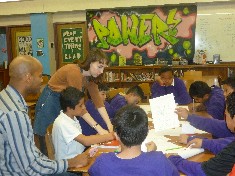 Information Specialist2014-2015Created Tech team with the IRF to manage computer labs, it requests, and ipad carts.  TL wrote newsletters informing teachers how to use and incorporate SFUSD databases into the curriculum. Goals for 2015-2016Work with Tech Team to create a skill list of tech/ research skills for each grade.  Develop pathfinders and tutorials to facilitate research and creative project completion.  Create and implement a research orientation for 6th 7th grade. Update the library websiteProgram Manager2014-2015Hosted three student book clubs (with an average of 10 students in a group) and two teacher book group, quarterly lunch time book talks with the SFPL Vis Valley Teen Librarian, and a LBGTQ Book talk for the Gay Straight Alliance.As a part of the Circle of Schools relationship with Salesforce, began a Coding Club with 6th graders.  Teen Tech Week- with lunchtime activities.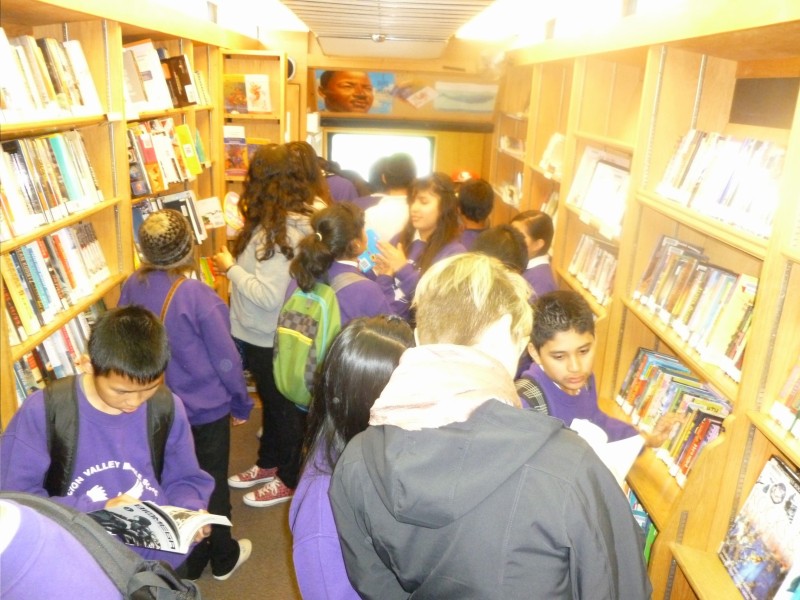 Monthly lunch activities:  button making with SFPL, drawing Bone competition with Comix Experience40 Book Challenge: 75 students participated14 students completed the challenge!Goals for 2015-2016Host more book clubs for students and teachersStart the ebook at lunch programContinue to support clubs at lunch, especially a chess clubHost the Book Mobile and library card drive. Have author talksLeader2014-2015TL was a computer lab manager and tech team co-facilitatorFacilitated an ELL pd about how to address the needs of the Long Term ELLsGoals 2015-2016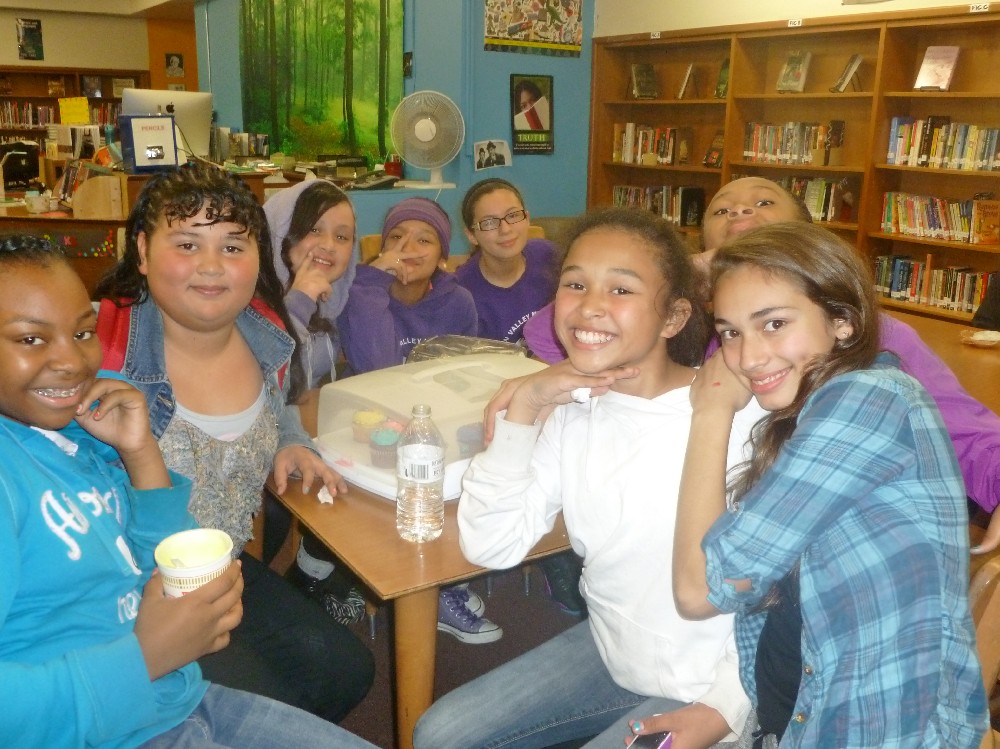 Continue work on ILT and Tech TeamsFacilitate PDs on incorporating research skills into the classroom everyday (yes! Everyday)Lead the Literacy Team to help implement literacy goals and pds.  Mentor a teacherProfessional Development2014-2015 Attended the YALSA, CSLA Continue to work with Michelle Powers on pds that promote research skills. Goals for 2015-2016Work with other TLs on collaborative projectsChallenge Areas:	This year I worked one more day but felt like I did less.  When writing this report I was curious to why I worked with fewer teachers, facilitated fewer PDs and was less active in the Instructional Leadership Team.  Last year, VVMS had an IRF that I worked closely with.  Together we worked on meaningful collaborations with teacher and projects.  This year that IRF became and AP and was not able to commit on a regular basis on projects.   The school did not get an IRF this year and I think I filled in for the IRF in many aspects and not all of those responsibilities were library related.  I was pulled in many directions this year and unable to work deeply on any project.  I want to prune some of the extra work next year and focus on two areas: research and literacy.  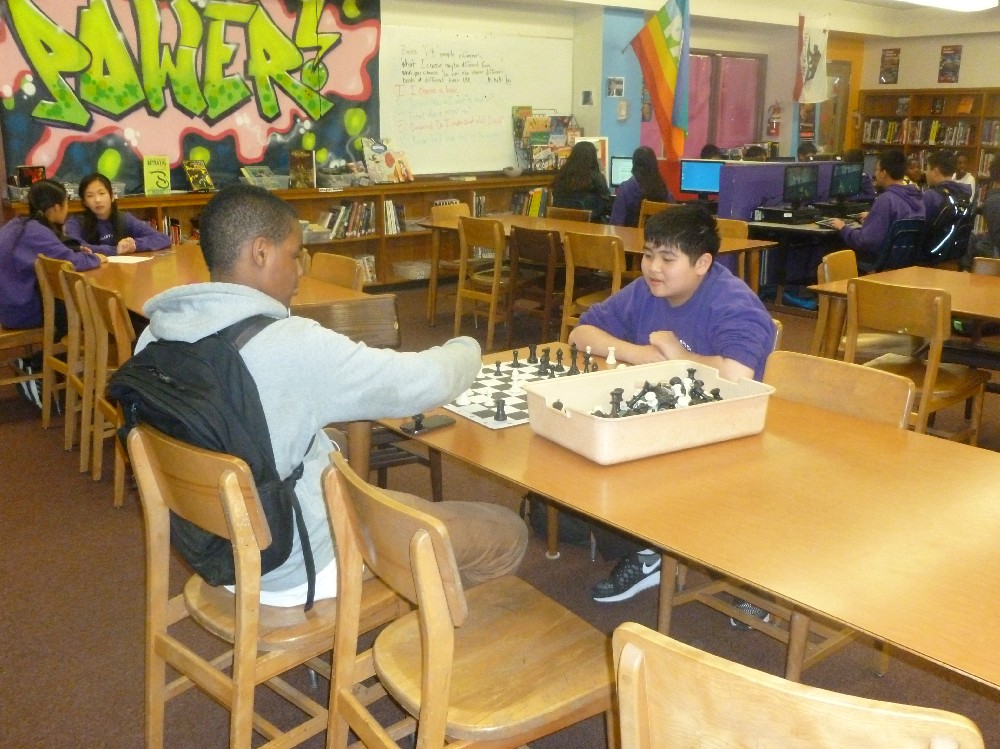 Another challenge next year will be the school remodel.  I will need to box up the library for the remodel in the fall.  I have four rooms I am responsible for and I am cannot even visualize how this will work.  	Lastly, I tried a few literacy initiatives: 40 Book Challenge, Summer Reading, Book Clubs and to get teachers to read and suggest a book to students.  The programs started well but kind of fizzled without teacher support.  I could not be a one-woman show and really needed teacher support in promoting and sustaining these initiatives.  Library StatisticsCirculationLibrary UsageAverage students served per week:  535 studentsCollaborative Research Projects and UnitsMusic Heritage Research ProjectIslam Research ProjectAncient Religion Webquests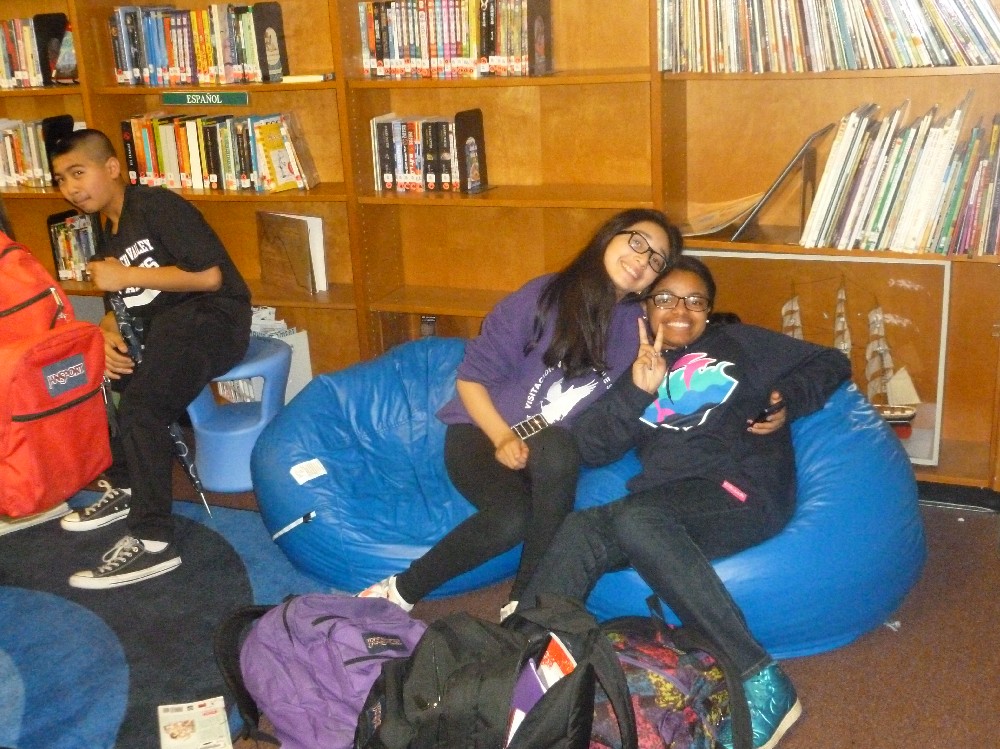 Writing book reviews for DestinyAnnotated Holocaust PictureChew on This libguideCo-Teaching/ Modeling work: Using Instagrok to presearchHow to use Noodle ToolsSubscription Database UsageBudgetSchool BudgetPEEF:  $13,040- all spent on books2012-20132013-20142014-2015Total Yearly Circulation2953,2295,678Books Added2591837958Books Deleted and Weeded6,91513192012-20132013-20142014-2015Culture Grams17204World Book Online1223461,736Noodle Tools0346436SIRS01147142Britannica2642# of Libguides1012Category2014-2015 RequestingPO # 2014-15RationaleReading Materials-Jr. Library Guild-Magazines:-Books-Ebooks$1414,20$296.57$5,000$500JLG- 868-lib04-14151701.00Magazines$323.31868-lib05-1415Titlewave: Libo5- $1533.61Lib06$1207.11Lib07$1558/05I will continue the subscriptions to the JLG and magazines.  I want to expand the newcomer collection and the diverse book collection.  As per teacher suggestion I want to work on the biography  and ancient history collections to meet the demands of the common coreSupplies$1000Supplies include cataloguing, book binding, and other supplies necessary to keep up the library.  Lunch and Clubs$339$2500Games- S&S supplies410.79868-lib03-1415Lego Robotics868-Lib08-1415$1,967.34I need to replace games from last year.  The additional $2500 is to create a LEGO robotics and story club.  They are educational kits that can be used in the library or in classes.  - National Geographic Bee registration- 50 Book Challenge awardsEnvironment$1937$500I would like two rugs and  few bean bag chairs to complete the café sections and some funds for prints. 